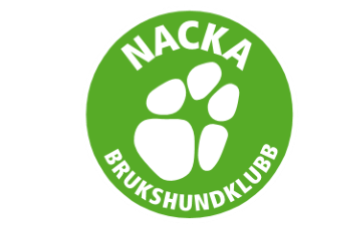 PM till Nacka BKs Blåbärstävling onsdagen den 20 april.Välkomna till Blåbärstävling på Nacka BK.Banan är ritad av Katarina Nywall och domare under kvällen kommer vara Marie Hellberg och Lotta Zanderholm.Lite hålltider. Banbygget börjar 17:30. Alla är välkomna att hjälpa till.Banvandring klockan 18.00 till 18:20Startnummer 1 till 12 banvandrar 18:00-18:08Startnummer 13 till 25 banvandrar 18:08-18:16Första start 18:20 för x-small se nedan för startlista.Prisutdelning när alla klasser har körts. Beräknad till ca 20:30Vi behöver hjälp med några funktionärssysslor under kvällen, hör av dig om du kan ställa upp i någon klass.Cafeterian kommer vara öppen och sälja mackor, toast, fikabröd och drycker.Startlista kommer även finnas på klubbstugans veranda onsdag kväll.Startlista:Att tänka på:Vi har begränsat antal parkeringsplatser så samåk gärna och parkera smart så att alla får plats.Vi har inte kommunalt vatten så ta med vatten både till dig och till din hund.Rastslinga börjar längst bort vid parkeringen. Glöm inte att plocka upp efter din hund.Med bil från StockholmVäg 222 (Värmdöleden) och ta av vid avfarten Nacka C, Jarlaberg, Nacka Strand. Ta höger i rondellen och fortsätt ca 350m, vänster i nästa rondell in på Värmdövägen och fortsätt ca 2km till Ektorp rondellen. Tag vänster och fortsätt Ektorpsvägen ca 1,5km till Utskogsvägen. Tag vänster och fortsätt knappt 1km till Apportvägen.Med bil från VärmdöVäg 222 (Värmdöleden) över Skurubron och avfarten direkt till höger mot Skuru. Fortsätt Värmdövägen fram till Ektorp rondellen. Fortsätt därefter som beskrivet ovan.GPS-koordinaterWGS 84 (lat, lon): N 59° 19.599', E 18° 12.136' 
WGS 84 decimal (lat, lon): 59.32665, 18.20226Med SL: Till klubben kommer man med buss 409. Hållplatsen heter Knut Stangenbergs vägVi ser fram emot en trevlig kväll och tackar vår sponsor.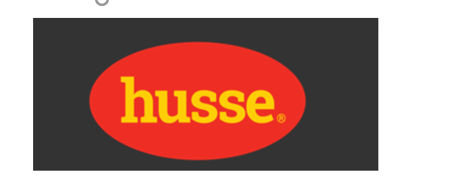 Lopp 1Lopp 2Förarens namnNamnKlassStartnummerStartnummer Kristina BerggrenSelmaXS11Evelyn WidbergMartinXS22Ingrid RinnbäckMolleXS33Anita DalmanMillyS44Viola Holst AhlgrenValleS55Anki CoucySalveM66Maja PerssonJumjumM7XSiv LexanderSalkaM87Felicia GillbladPumaM98Linn ReiniusKosmosM109Sofia NordinBizM1110Tilde JanssonNoaM1211Amanda Olsson NelinChipM1312Anna FredholmLillyPM1413Jenny JohanssonVilleM1514Anki CoucyLeiaM1615Maja PerssonZackM17XLopp 1Lopp 2Förarens namnNamnKlassStartnummerStartnummer Susanne MelinLiloL1816Tove RastadStinaL1917Anette WallinYamelL2018Maria LindströmCastorL2119Hjalmar DahlanderVegaL2220Susanne MelinHopeL2321Maria BladholmGrimmXL2422Rebecka BökelundVenoXL2523